Промежуточная аттестация по географии 10 класс1. Определите, на территории какого государства находится этот город25°40' с. ш. 100°18' з. д.. Для выполнения задания воспользуйтесь политической картой мира в атласе.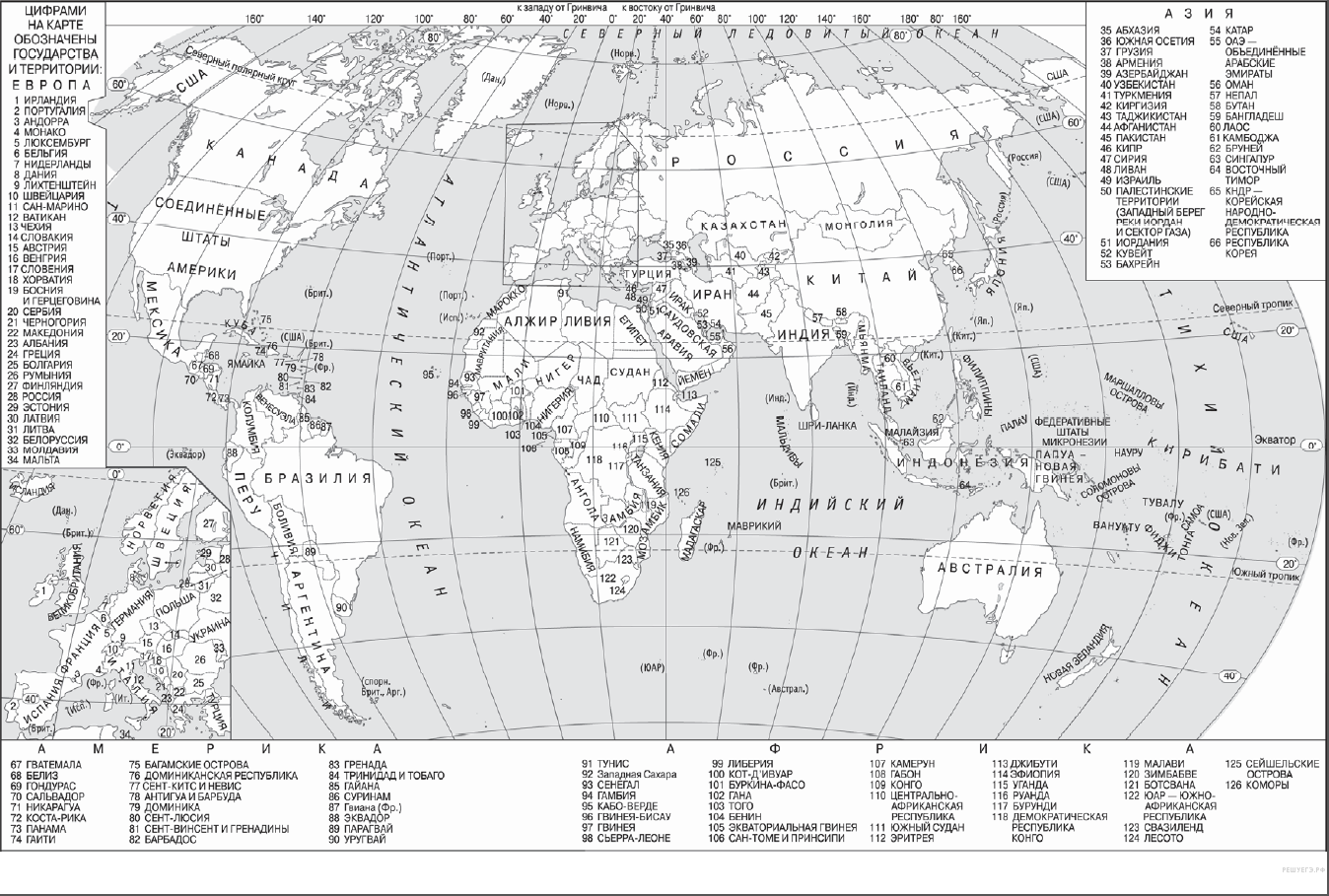 2. Расположите моря в порядке понижения в них солености поверхностных вод (от наиболее высокой к наиболее низкой).1) Баренцево2) Черное3) Средиземное3. Какие из следующих высказываний верны? Запишите в ответ цифры в порядке возрастания, под которыми они указаны.1) На территориях, покрытых древесной или кустарниковой растительностью, ветровая эрозия почв усиливается.2) Основными источниками выброса углекислого газа в атмосферу являются производство, транспортировка, переработка и потребление ископаемого топлива.3) Посадки лесов могут остановить обмеление малых рек и способствовать возрождению пересохших водотоков.4) Молевой сплав леса по рекам нарушает речную фауну и флору.5) Внесение удобрений в почву может быть причиной загрязнения реки.4. Прочитайте приведённый ниже текст, в котором пропущен ряд слов. Выберите из предлагаемого списка слова, которые необходимо вставить на места пропусков.Климат Восточной СибириКлимат Восточной Сибири _____________(А) континентальный, чем Западной. Это проявляется в исключительно больших сезонных различиях температуры воздуха, малой облачности, небольшом количестве атмосферных осадков на равнинах. Зимой в Восточной Сибири формируется область _____________(Б) атмосферного давления – Азиатский антициклон. Температура воздуха в январе на огромном пространстве Восточной Сибири изменяется от –26 °С на юго-западе до –42 °С на территории Центральноякутской низменности. На северо-востоке, в межгорных котловинах, температура воздуха может понижаться до –60 °С, на дне котловин воздух более_____________(В), чем на склонах гор. Это явление называется температурной инверсией.Выбирайте последовательно одно слово за другим, мысленно вставляя на места пропусков слова из списка в нужной форме. Обратите внимание на то, что слов в списке больше, чем Вам потребуется для заполнения пропусков. Каждое слово может быть использовано только один раз.Список слов:1) более2) повышенный3) менее4) тёплый5) пониженный6) холодныйЗапишите в ответ цифры, расположив их в порядке, соответствующем буквам: 5.На территории какой страны находится вулкан Везувий?1) Греция2) Испания3) Франция4) Италия 6. Расположите перечисленные параллели в порядке увеличения продолжительности светового дня 1 декабря, начиная с параллели с наименьшей продолжительностью .1) 10° ю. ш.2) 30° ю. ш.3) 50° ю. ш.7.Установите соответствие между морем и его обозначением на карте,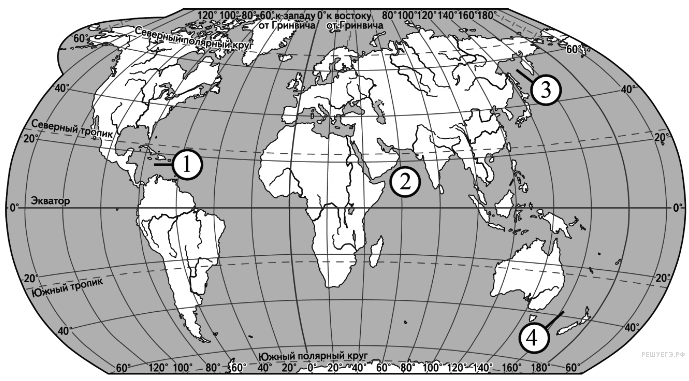 Запишите в ответ цифры, расположив их в порядке, соответствующем буквам: 8. В какой из перечисленных стран доля детей и подростков в общей численности населения наибольшая?1) Австралия2) Индонезия3) Испания4) Япония9. Какие три из обозначенных на карте России территории имеют наибольшую среднюю плотность населения? Запишите в ответ цифры в порядке возрастания цифр ответа, под которыми указаны эти территории.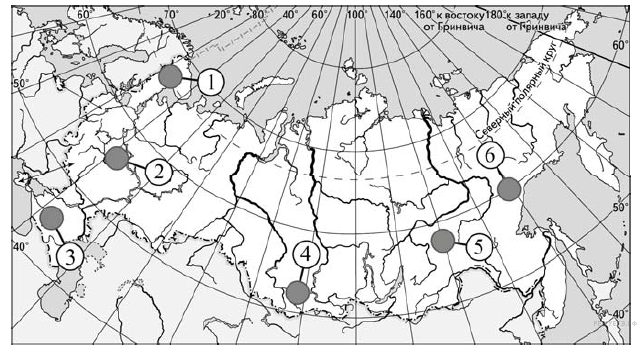 10 .Какие три из перечисленных городов России имеют наибольшую численность населения? Запишите в ответ цифры в порядке возрастания, под которыми указаны эти города.1) Ижевск2) Оренбург3) Магнитогорск4) Омск5) Уфа6) Казань11.Какие три из перечисленных городов России являются центрами производства алюминия? Запишите в ответ цифры в порядке возрастания, под которыми указаны эти города.1) Магадан2) Братск3) Красноярск4) Тула5) Новокузнецк6) Норильск12.В каких из высказываний содержится информация о международной экономической интеграции? Запишите цифры, под которыми они указаны.1) На современном этапе развития в большинстве стран мира происходят крупные сдвиги в отраслевой структуре хозяйства.2) Страны-участницы Таможенного Союза создали в своем регионе зону свободной торговли. При этом они договорились о введении единых пошлин при торговле с третьими странами.3) Доля промышленности в мировом ВВП сокращается уже несколько лет подряд. При этом во всех регионах мира выросла доля услуг в ВВП, а доля сельского хозяйства сократилась.4) В создающейся организации Транстихоокеанского партнерства (ТТП) предполагается обеспечить высокий уровень согласования вопррсов в сфере сельскохозяйственного производства. 13. С помощью карты «Часовые зоны России» определите, сколько времени будет в Красноярске (V часовая зона), когда в Якутске (VII часовая зона) 14 часов.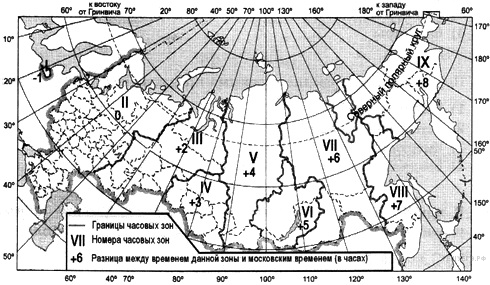 Ответ запишите цифрами.14.Используя данные диаграмм, определите величину миграционного прироста населения Челябинской области в 2010 г. Ответ запишите цифрами.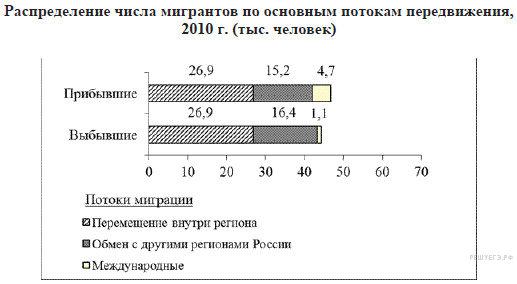 15. Установите соответствие между субъектом РФ и его административным центром: к каждому элементу первого столбца подберите соответствующий элемент из второго.Запишите в ответ цифры, расположив их в порядке, соответствующем буквам: 16. Определите по карте расстояние на местности по прямой от родника на высоте 142,0 до дома лесника.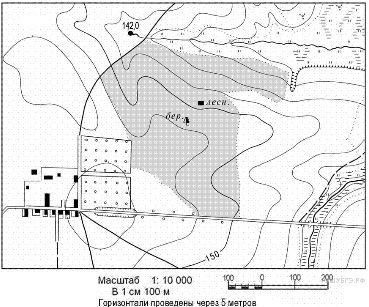 Полученный результат округлите до десятков метров. Ответ запишите цифрами.17.Постройте профиль рельефа местности по линии А−В. Для этого перенесите основу для построения профиля на бланк ответов, используя горизонтальный масштаб — в 1 см 50 м и вертикальный масштаб — в 1 см 5 м.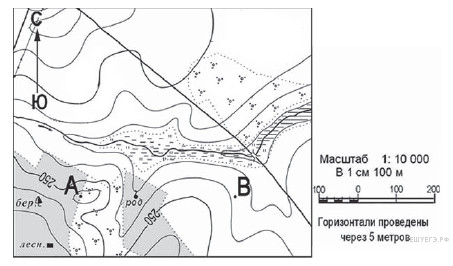 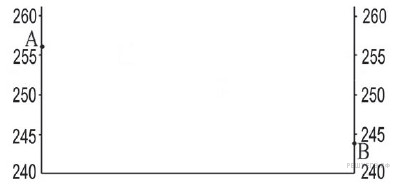 18. Определите по карте азимут, по которому надо идти от дома лесника до  отметки 142,0. Ответ запишите цифрами.19. Определите, в каком из пунктов, обозначенных буквами на карте Евразии, 1 августа Солнце будет находиться выше всего над горизонтом в 7 часов по солнечному времени Гринвичского меридиана. Ход ваших рассуждений запишите.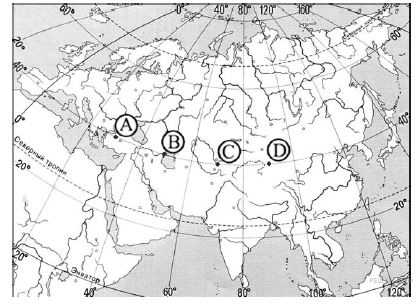 20. Определите страну по ее описанию.Эта высокоразвитая страна по форме правления является конституционной монархией. По числу жителей входит в первую десятку стран мира. Однонациональное по составу население характеризуется высокой средней плотностью, самой высокой продолжительностью жизни в мире. В промышленности приоритетное развитие получили новейшие наукоемкие отрасли.Критерии оценивания промежуточной аттестации по географииКритерии оценивания  22-19 -   «5»18-15 –«4»11-14 – «3»     Менее 10 –«2»Время – 180 минАБВМОРЕОБОЗНАЧЕНИЕ НА КАРТЕА) ТасмановоБ) АравийскоеВ) Охотское1) 12) 23) 34) 4AБВСУБЪЕКТ РФАДМИНИСТРАТИВНЫЙЦЕНТРА) Амурская областьБ) Забайкальский крайВ) Республика Коми1) Улан-Удэ2) Чита3) Благовещенск4) СыктывкарAБВ№п/пПравильный ответБаллНигер131212345112614112314231212341456123512,411212,41325111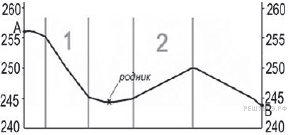 2Пояснение.1) Выше всего Солнце будет находиться над горизонтом в пункте С. В обосновании говорится, что:2) В этот момент на меридиане 75° в. д. — полдень ИЛИ для определения полуденного меридиана используется вычисление (12 − 7) · 15° ИЛИ в ответе правильно вычисляется солнечное время для каждого из указанных в условии пунктов.3) Пункт расположен ближе всего к полуденному меридиану ИЛИ искомый пункт определяется путем сравнения времени суток в указанных в условии пунктах.«Выше всего Солнце будет там, где полдень (12 − 7) · 15 = 75° в. д. Все пункты на одной широте. Пункт С ближе меридиану, на котором полдень».2Япония1